Overview: Targeted MDS and IDT Education Templates and RecommendationsOver the years, the Minimum Data Set (MDS) has evolved beyond a clinical assessment tool. It is no longer “paperwork” that any nurse can fill in. Successful completion of the MDS requires complex expertise, exposure to the nursing home environment, knowledge of the MDS coding rules, awareness of the federal nursing home regulations, deep understanding of the Medicare and Medicaid payment systems and skill in assigning and managing ICD-10-CM diagnosis codes.Minimum Data Set (MDS) coordinators are key to nursing homes as their role oversees and implements appropriate, quality care is provided to residents by the successful completion of the MDS.  They are responsible for coordinating and overseeing the interdisciplinary assessment and care planning processes for all residents in Medicare and Medicaid certified nursing homes.  They play a key role in assuring the accuracy of data and information collected and used for resident outcomes, quality measures and reimbursement processes. From admission to discharge, the MDS Coordinator manages and interprets data and information needed to complete the MDS/RAI process and correlating assessments.  MDS Coordinator or Nurse Assessment Coordinator orientation, education and ongoing education is paramount to the success of this pivotal role and organizational outcomes.  Leadership RoleLeaders need to allocate resources including time and financial resources for detailed orientation or onboarding processes as well as ongoing education for MDS/NAC Coordinators.  In addition, it is important to understand the need for MDS process education during the orientation process as well as on an ongoing basis for all Interdisciplinary team members.  This section of the Toolkit includes the following tools or resources:MDS/NAC Coordinator Orientation process and Competency ChecklistInterdisciplinary Team targeted education recommendations for Section GG related to roles and responsibilities:Licensed NurseUnlicensed staffTherapyAgency staff if applicable While this is not an all-inclusive list of training recommendations, they are targeted towards a MDS Coordinators orientation and specific training recommendations related to roles and responsibilities of specific IDT members for Section GG.  These resources can serve as a guide/template for leaders as they continue to develop education to support the RAI/MDS process and the MDS Coordinator(s) within their organization as well as interdisciplinary team members.  References and ResourcesCenters for Medicare & Medicaid Services.  State Operations Manual, Appendix PP – Guidance to Surveyors for Long Term Care Facilities.  https://www.cms.gov/medicare/provider-enrollment-and-certification/guidanceforlawsandregulations/downloads/appendix-pp-state-operations-manual.pdf Centers for Medicare & Medicaid Services.  Long-Term Care Facility Resident Assessment Instrument 3.0 User’s Manual.  Version 1.18.11, October 2023:  https://www.cms.gov/Medicare/Quality-Initiatives-Patient-Assessment-Instruments/NursingHomeQualityInits/MDS30RAIManual 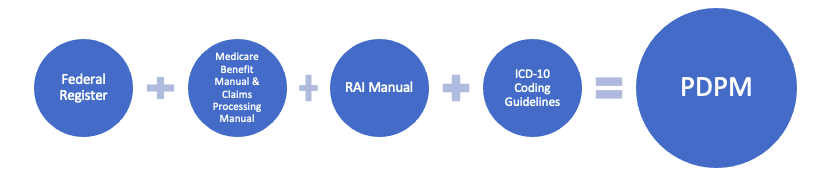 